Приложение 1к Порядку «УТВЕРЖДАЮ»Заместитель главы – начальник финансового отделаадминистрации Алатырского района __________________ _______________      (подпись)                         (ФИО)«____» __________________ 20___ г. »План финансово-хозяйственной деятельности________________________________________________(наименование предприятия)на 20____ годРаздел 1. Сведения о муниципальном предприятии2. Показатели плана финансово-хозяйственной деятельностиПредприятия на 20____ год (тыс. руб.)Раздел 3.Численность работников и фонд оплаты труда4. Платежи в бюджеты и внебюджетные фонды5. Перечень мероприятий по развитию Предприятия(тыс. руб.)6. Перечень мероприятий по энергосбережению и повышению энергоэффективности7. Основные показатели плана (программы) финансово-хозяйственной деятельности, в том числе показатели эффективности деятельностиСправочно: дебиторская и кредиторская задолженности._________________________________________________________________________________________________________________________________________________________________________________________________________________________________________________________________________________________________________________________________________________________________________________________________________________________________________наименование должности _______________ подпись ____________________расшифровка подписиисполнителя предприятия«____»___________________20___г.Приложение 2к ПорядкуОтчет о выполнении основных показателей плана (программы) финансово-хозяйственной деятельности, в том числе показателей эффективности деятельности__________________________________________(наименование предприятия)за ____________________ 20____ г.отчетный период__________________________________          ___________________________      ________________наименование должности                                                 подпись                                 расшифровка подписируководителя предприятия«____»___________________20___г.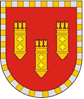 Администрация Алатырского районаЧувашской РеспубликиПОСТАНОВЛЕНИЕ26.08.2022 № 327г. АлатырьАдминистрация Алатырского районаЧувашской РеспубликиПОСТАНОВЛЕНИЕ26.08.2022 № 327г. АлатырьАдминистрация Алатырского районаЧувашской РеспубликиПОСТАНОВЛЕНИЕ26.08.2022 № 327г. АлатырьУлатӑр район администрацийӗ Чӑваш РеспубликинЙЫШĂНУ                          26.08.2022 № 327Улатӑр г.Улатӑр район администрацийӗ Чӑваш РеспубликинЙЫШĂНУ                          26.08.2022 № 327Улатӑр г.Об утверждении Порядка составления, утверждения и установления показателей планов (программы) финансово-хозяйственной деятельности муниципальных унитарных предприятий Алатырского района Чувашской Республики     В соответствии с Федеральным законом от 14.11.2002 № 161-ФЗ «О государственных и муниципальных унитарных предприятиях», Федеральным законом от 06.10.2003          № 131-ФЗ «Об общих принципах организации местного самоуправления в Российской Федерации», в целях повышения эффективности работы муниципальных унитарных предприятий Алатырского района и усиления контроля за их деятельностью, администрация Алатырского района постановляет:Утвердить Порядок составления, утверждения и установления показателей планов (программы) финансово-хозяйственной деятельности муниципальных унитарных предприятий Алатырского района Чувашской Республики (далее – Порядок).Установить, что показатели экономической эффективности деятельности муниципальных унитарных предприятий Алатырского района утверждаются в составе планов (программ) их финансово-хозяйственной деятельности.Контроль за исполнением настоящего постановления возложить на заместителя главы-начальника финансового отдела администрации Алатырского района.     4. Настоящее постановление вступает в силу после его официального опубликования.Глава администрации                                                                                                       Н.И. ШпилеваяУтвержден
постановлением администрации Алатырского района от 26.08.2022г  № 327                      Порядоксоставления, утверждения и установления показателей планов (программы) финансово-хозяйственной деятельности муниципальных унитарных предприятий Алатырского района Чувашской Республики1.Общее положение     1.1. Порядок составления, утверждения и установления показателей планов (программ) финансово-хозяйственной деятельности муниципальных унитарных предприятий Алатырского района (далее – Порядок) разработан с целью обеспечения единого подхода к составлению, утверждению и установлению показателей планов (программ) финансово-хозяйственной деятельности муниципальных унитарных предприятий Алатырского района (далее - Предприятие), эффективности их деятельности, усиления контроля за деятельностью Предприятия.     1.2. Порядок устанавливает последовательность разработки, предоставления, утверждения и выполнения планов (программ) финансово-хозяйственной деятельности Предприятия, определяет состав показателей, величина которых подлежит обязательному отражению в планах (программах) финансово-хозяйственной деятельности Предприятия, в том числе состав утверждаемых показателей экономической эффективности деятельности Предприятия.     1.3. Документом, определяющим цели и задачи Предприятия на очередной финансовый год, а также способы их достижения, является План (программа) финансово-хозяйственной деятельности Предприятия (далее - план (программа)), который оформляется согласно Приложению 1 к настоящему Порядку.     1.4. Планы (программы) разрабатываются Предприятием на очередной (планируемый) финансовый год исходя из задач, определенных уставом Предприятия.     1.5. План (программа) деятельности Предприятия представляет собой комплекс мероприятий, связанных между собой по срокам и источникам финансирования. Мероприятия должны отражать основные направления деятельности Предприятия в планируемом периоде по достижению целей, определенных уставом.     1.6. План (программа) должен определять приоритетные мероприятия по развитию (обновлению) материально-технической базы, энергосбережению и повышению энергоэффективности, внедрению инноваций, модернизации и автоматизации производства, предусматривать увеличение (сохранение) объемов (перечня) выполняемых услуг, решение социальных вопросов, сокращение непроизводительных расходов, безубыточность деятельности.     1.7. В составе планов (программ) деятельности Предприятия утверждаются значения плановых показателей, в том числе показателей экономической эффективности деятельности Предприятия.2. Порядок разработки и утверждения планов (программ) финансово-хозяйственной деятельности муниципальных унитарных предприятий Алатырского района     2.1. Проекты планов (программ) на очередной год разрабатываются Предприятием на основе анализа результатов финансово-хозяйственной деятельности за отчетный год.     2.2. Проекты планов (программ) оформляются Предприятием в соответствии с формой согласно Приложению 1 к настоящему Порядку.План (программа) финансово-хозяйственной деятельности должен содержать ряд показателей:- сведения о муниципальном Предприятии;- сведения о руководителе Предприятия;- показатели плана финансово-хозяйственной деятельности;- численность работников и фонд оплаты труда;- мероприятия по развитию предприятия;- мероприятия по энергосбережению и повышению энергоэффективности;- прогноз основных показателей финансово-хозяйственной деятельности, в том числе показателей экономической эффективности деятельности Предприятия.     2.3. Предприятие в срок не позднее 01 сентября текущего года представляет проект плана (программы) на бумажном и электронном носителях в Администрацию Алатырского района. К проекту плана (программы) Предприятия прилагается пояснительная записка, в которой обосновываются причины и факторы, влияющие на формирование плановых показателей деятельности Предприятия на очередной год. Пояснительная записка должна содержать технико-экономическое обоснование планируемых мероприятий, затрат на их реализацию, а также ожидаемого эффекта от их выполнения.     2.4. Финансовый отдел Администрации Алатырского района, осуществляющий координацию деятельности Предприятия в течение 5 рабочих дней рассматривает полноту и достоверность поступивших от Предприятия проектов планов (программ), а также обоснованность показателей, при наличии замечаний готовит предложения по их доработке.     2.5. В течение 5 рабочих дней Предприятие обязано внести в проекты планов (программ) требуемые изменения и представить доработанные проекты на бумажном носителе с электронной копией в финансовый отдел, либо представить письменное обоснование отказа по внесению изменений).     2.6. После внесения изменений финансовый отдел проверяет планы (программы) Предприятия в течение 5 рабочих дней и представляет на утверждение заместителю главы администрации Алатырского района, курирующему направление деятельности Предприятия.     2.8. План (программа) деятельности Предприятия должен быть утвержден не позднее 25 октября года, предшествующего планируемому периоду.     2.9. Копия утвержденного плана (программы) деятельности Предприятия направляется в финансовый отдел.     2.10. При необходимости Предприятие формирует уточненные планы (программы) на очередной финансовый год путем внесения изменений. В пояснительной записке, приложенной к направляемым уточненным планам (программам), Предприятие обосновывает причины вносимых изменений.     2.11. Основанием для уточнения планов (программ) деятельности Предприятия являются:- изменение объема выполняемых работ и номенклатуры оказываемых услуг;- изменение экономических условий: цен на материалы, топливо, тарифов на энергоресурсы, переоценка основных средств, изменение норм амортизационных отчислений.     2.12. Уточненные планы (программы) Предприятия представляются на утверждение в Администрацию Алатырского района в соответствии с настоящим Порядком.3. Показатели экономической эффективности деятельностимуниципальных унитарных предприятий Алатырского района     3.1. Показатели экономической эффективности деятельности муниципальных унитарных предприятий Алатырского района на очередной финансовый год (далее – показатели эффективности) утверждаются в составе планов (программ) деятельности предприятий.     3.2. Под показателями эффективности понимаются величины, которые позволяют судить о состоянии экономики Предприятия, его экономическом развитии, подъеме или спаде, значении Предприятия в экономике Алатырского района, его месте и роли в удовлетворении потребностей муниципального образования в работах и услугах.     3.3. Утверждение показателей эффективности и оценка их выполнения производится исходя из следующих критериев эффективности деятельности Предприятия:- социальная эффективность;- бюджетная эффективность;- экономическая эффективность.     3.4. Социальная эффективность Предприятия определяется через показатели общественной полезности, т.е. создание новых рабочих мест, уровень заработной платы, увеличение объемов и видов работ, услуг.     3.5. Показатель бюджетной эффективности определяется как отношение поступивших в бюджет Алатырского района доходов от уплаченных Предприятием налогов, сборов и иных обязательных платежей, установленных действующим законодательством, в том числе отчисления от прибыли Предприятия, к стоимости основных средств Предприятия.     3.6. Показатели экономической эффективности определяются по основным показателям финансово-хозяйственной деятельности Предприятия, включая:- выручку от продажи товаров, работ, услуг (за минусом НДС, акцизов и аналогичных обязательных платежей);- чистую прибыль;- показатели рентабельности;- чистые активы;- процент использования основных средств;- показатели дебиторской и кредиторской задолженности.     3.7. Изменение утвержденных показателей эффективности в течение финансового года могут производиться в случае:- реорганизации Предприятия;- перепрофилирования Предприятия;- вследствие непреодолимой силы, т.е. чрезвычайных и непредотвратимых при данных условиях обстоятельств.4. Порядок предоставления отчетности     4.1. Предприятие осуществляет свою деятельность в соответствии с утвержденным планом (программой). Ответственность за выполнение утвержденных плановых показателей деятельности Предприятия возлагается на руководителя Предприятия, который ежеквартально в срок до 20 числа месяца, следующего за отчетным кварталом, представляет отчетность в Администрацию Алатырского района.     4.2. Годовая отчетность предоставляется руководителем Предприятия в срок до 01 мая года, следующего за отчетным.5. Контроль за выполнением экономической эффективности деятельностимуниципальных унитарных предприятий Алатырского района     5.1. Анализ и учет основных плановых показателей, в том числе показателей экономической эффективности деятельности Предприятий направлен на своевременную разработку и принятие мер по улучшению финансового состояния предприятий, повышение экономической эффективности их деятельности.     5.2. Администрация осуществляет контроль за выполнением утвержденных показателей эффективности деятельности муниципальных унитарных предприятий в следующих формах:- предварительный (оценка финансового состояния муниципального унитарного предприятия, уровня его экономического развития, имеющихся ресурсов муниципального унитарного предприятия с целью проверки обоснованности, достижимости устанавливаемых показателей эффективности);- текущий контроль (представление и анализ обязательной информации: бухгалтерской отчетности, ежеквартальных, годовых отчетов и докладов руководителя подведомственного муниципального унитарного предприятия);- проведение проверок финансово-хозяйственной деятельности муниципального унитарного предприятия (целевых, комплексных, плановых, внеплановых и т.д.), запрос необходимых документов и сведений, анализ документации по бухгалтерскому учету и отчетности, иной финансовой и хозяйственной документации;- оценка выполнения установленных показателей эффективности.      5.3. В сроки, установленные настоящим Порядком Предприятия представляют на бумажном и электронном носителе в администрацию Алатырского района для проведения анализа эффективности деятельности Предприятия следующие документы:- бухгалтерскую отчетность по формам, утвержденным Министерством финансов Российской Федерации (годовую);- расшифровку дебиторской и кредиторской задолженности за отчетный период;- расшифровку прочих доходов и расходов за отчетный период;- отчет о выполнении основных показателей программы деятельности МУП по форме согласно приложению 2 к настоящему Порядку. Отчет включает в себя информацию о результатах финансово-хозяйственной деятельности и развития предприятия, сравнение фактически достигнутых показателей с их плановыми значениями, выявление и анализ причин отклонения этих показателей, меры, принимаемые для устранения причин отклонения от установленных основных значений показателей программы деятельности МУП;- анализ финансового состояния предприятия за отчетный период (оценка финансовой устойчивости, платежеспособности, эффективности).     5.4. Администрация Алатырского района:- проверяет полноту представленных в отчетности данных;- осуществляет мониторинг выполнения плановых показателей, включая показатели экономической эффективности деятельности предприятий;- выявляет муниципальные унитарные предприятия, не достигшие утвержденных показателей эффективности, и анализируют причины, обусловившие их невыполнение;- согласовывает при необходимости представленный предприятием план мероприятий по улучшению его финансово-хозяйственной деятельности;- разрабатывает рекомендации по улучшению финансово-хозяйственной деятельности предприятия.     5.5. Руководитель муниципального унитарного предприятия несет дисциплинарную ответственность за невыполнение утвержденных показателей эффективности деятельности муниципального унитарного предприятия.     5.6. Руководитель муниципального унитарного предприятия отчитывается перед главой администрации Алатырского района до 01 мая текущего финансового года о результатах деятельности муниципального унитарного предприятия за отчетный период.Доклад руководителя муниципального унитарного предприятия должен содержать следующие сведения:- о прибыли (убытках);- о наличии и размерах просроченной кредиторской задолженности;- о размерах дебиторской задолженности и формах работы с дебиторской задолженностью;- о стоимости основных средств;- о динамике изменения цен (тарифов) на работы и услуги за отчетный период, экономической обоснованности цен (тарифов);- о результатах оценки выполнения показателей планов (программ);- о мероприятиях, направленных на повышение эффективности деятельности муниципальных унитарных предприятий.     5.7. Глава администрации Алатырского района утверждает бухгалтерскую отчетность и отчеты Предприятия.     5.8. Контроль за выполнением утвержденных плановых показателей возлагается на заместителя главы администрации Алатырского района, курирующего направление деятельности Предприятия. Полное официальное наименование муниципального предприятияДата и номер государственной регистрацииРегистрирующий органИННКод по ОКПО, код по ОКВЭДОсновной вид деятельностиПрочие виды деятельностиМестонахождениеТелефон (факс)Адрес электронной почтыФ.И.О. руководителя ПредприятияКонтактный телефонСрок действия трудового договора с руководителем (начало-окончание)Образование руководителя предприятияНаименование локальных нормативных актов, регулирующих трудовые отношение (коллективный договор, правила внутреннего трудового распорядка, положение об оплате труда, положение о материальном стимулировании и др.)Ф.И.О. главного бухгалтера ПредприятияСрок действия трудового договора с главным бухгалтером (начало-окончание)Контактный телефонРазмер уставного фонда Предприятия, тыс. руб.№ п/пНаименование показателейЕд. изм.Предыдущий20___ г. (факт)Отчетный (текущий) 20___ г.Отчетный (текущий) 20___ г.Отчетный (текущий) 20___ г.Очередной (планируемый) 20___ г.Очередной (планируемый) 20___ г.Очередной (планируемый) 20___ г.Очередной (планируемый) 20___ г.Очередной (планируемый) 20___ г.№ п/пНаименование показателейЕд. изм.Предыдущий20___ г. (факт)ПланФакт(ожидаемые итоги)Отклонение(+, -)I кв.I полугодие9 мес.ГодТемп роста к по-казателям отчет-ного года, % (гр. 11 / гр. 6 x 100%)1234567891011121.Натуральные показатели, характеризующие деятельность Предприятия (расшифровать по перечню работ, услуг)2.Выручка от реализации продукции (работ, услуг)В том числе:2.1.По основной деятельности (расшифровать по видам деятельности)2.1.- в том числе по муниципальным контрактам (рас-шифровать)2.2.По прочей деятельностиВ том числе: (расшифровать)3.Себестоимость продукции (работ, услуг)3.1.По основной деятельности (расшифровать по видам деятельности и статьям затрат):3.1.1Затраты на оплату труда3.1.2Страховые взносы3.1.3Сырье, материалы3.1.4Расходы на приобретение топлива, воды, энергии всех видов, расходуемых на технологические цели (расшифровать)3.1.5Амортизация3.1.6Текущий ремонт и техническое обслуживание3.1.7Капитальный ремонт3.1.8Аренда3.1.9Коммунальные услуги (расшифровать)3.1.10.Услуги охраны3.1.11.Услуги связи3.1.12.Услуги подрядных организаций (расшифровать)3.1.13.Налоги и сборы, входящие в себестоимость3.1.14.Прочие расходы (расшифровать)3.2.По прочей деятельностиВ том числе: (расшифровать по статьям затрат)4.Прочие доходы и расходы4.1.Прочие доходы, всегоВ том числе: (расшифровать)4.2.Прочие расходы, всегоВ том числе: (расшифровать)4.2.1.Из прочих расходов:- расходы непроизводственного характера- из них выплаты социального характераВ том числе: (расшифровать)5.Прибыль (убыток) до налогообложения6.Налог на прибыль7.Чистая прибыль (убыток)8.Рентабельность общая (ЧП/ВР)9.Чистые активы10.Первоначальная стоимость основных средств11.Остаточная стоимость основных средств12.Коэффициент износа основных средств17.Размер уставного фонда предприятия№ п/пНаименование показателей№ п/пНаименование показателейОтчетный годПланируемый годПланируемый годПланируемый годПланируемый годПланируемый год№ п/пНаименование показателейОтчетный годIIIIIIIVгод123456781.Среднесписочная численность работников всего, чел1.В том числе:1.Административно-управленческий персонал1.работники основного производства1.Совместители и работающие по договорам гражданско-правового характера2.Фонд оплаты труда, всего, руб.2.в том числе:2.фонд заработной платы2.выплаты социального характера3.Среднемесячный полный доход административно-управленческого персонала (руб.)3.из него: заработная плата (без выплат за счет прибыли)3.в том числе премии3.премии, выплаты социального характера, производимые за счет прибыли (фонда потребления)4.Среднемесячный полный доход работников основного производства (руб.)4.из него: заработная плата (без выплат за счет прибыли)4.премии, выплаты социального характера, производимые за счет прибыли (фонда потребления)5.Среднемесячная заработная плата на предприятии (руб.)6.Средний процент повышения оплаты труда работников предприятия с начала года№ п/пНаименование показателейПериодПериодПериодПериодПериодПериод№ п/пНаименование показателейОтчетный годПланируемый годПланируемый годПланируемый годПланируемый годПланируемый год№ п/пНаименование показателейОтчетный годIIIIIIIVгод123456781.НДС2.Налог на прибыль3.Налог на имущество4.Земельный налог5.Налог на доходы физических лиц6.Страховые взносы7.Другие платежи8.ИТОГО:№ п/пМероприятия по развитиюСумма средств, направляемая на развитиеСумма средств, направляемая на развитиеСумма средств, направляемая на развитиеСрок реализации№ п/пМероприятия по развитиюПрибыльАмортизацияИнвестиции (расшифровать)Срок реализации1.Развитие (обновление) материально-технической базы, в том числе:1.1.(мероприятие 1)1.2.(мероприятие 2)2.Повышение квалификации кадров, в том числе:2.1.(мероприятие 1)2.2.(мероприятие 2)Итогохх№ п/пНаименование мероприятия, вид энергетического ресурсаЗатраты, тыс. руб.Годовая экономия ТЭРГодовая экономия ТЭРЭкономический эффект, тыс. руб.№ п/пНаименование мероприятия, вид энергетического ресурсаЗатраты, тыс. руб.в натуральном выражениив стоимостном выраженииЭкономический эффект, тыс. руб.1.2.3.№ п/пНаименование показателейЕд. изм.Планируемый годПланируемый годПланируемый годПланируемый годПланируемый год№ п/пНаименование показателейЕд. изм.IIIIIIIVгод1.Выручка от реализации продукции (работ, услуг)2.Себестоимость продукции (работ, услуг)в том числе:2.1.Затраты на оплату труда2.2.Услуги подрядных организаций2.3.Налоги и сборы, входящие в себестоимость2.3.1В том числе планируемые к перечислению в бюджет Алатырского района3.Прибыль4.Рентабельность5.Чистые активы6.Первоначальная стоимость основных средств7.Остаточная стоимость основных средств8.Размер уставного фонда предприятия9.Среднесписочная численность работников всего, чел.9.в том числе: Административно-управленческий персонал9.работники основного производства10.Среднемесячная заработная плата на пред-приятии (руб.)Основные показателиЕд. изм.Плановое значениеФактическое значениеФактическое значениеДинамика изменения фактического значения показателя в отчетном периодеДинамика изменения фактического значения показателя в отчетном периодеДинамика изменения фактического значения показателя в отчетном периодеДинамика изменения фактического значения показателя в отчетном периодеОсновные показателиЕд. изм.Плановое значениеЗа аналогичный период прошлого годаЗа отчетный периодпо отношению к аналогичному периоду прошлого года (гр.5/гр.4)по отношению к аналогичному периоду прошлого года (гр.5/гр.4)по отношению к плановому значению (гр.5/гр.3)по отношению к плановому значению (гр.5/гр.3)Основные показателиЕд. изм.Плановое значениеЗа аналогичный период прошлого годаЗа отчетный периодв абсолютном выражениив %в абсолютном выражениив %123456789